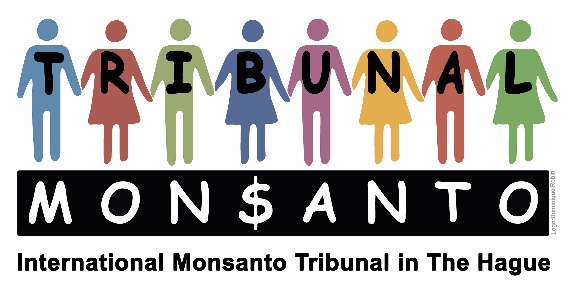 Stichting/Foundation Monsanto Tribunal(ANBI)	Marnixkade 111 HNL-1015 ZL AmsterdamTel.: ++31-6 28 45 17 62www.monsanto-tribunal.orgstichting@monsanto-tribunal.org		Triodos Bank: NL48 TRIO 0390 9546 67Notulen van de bestuursvergadering van de Stichting Pro Longo maïAmsterdam 12 januari 2016Aanwezig: 	Gerindo Kartadinata, voorzitter		René Lehnherr, penningmeesterOrde van de dag: Stichtingswerk Begroting 2016Jaarverslag 2015Bespreking:Na de opening van de vergadering stelde Gerindo Kartadinata Penningmeester René Lehnherr voor zich voor 2016 naast zijn functie als coördinator zich vooral op het vinden van het benodigde geld voor het tribunaal te concentreren. Daarna vond een uitgebreid discussie plaats over de verschillende methodes het tribunaal te financieren. Tijdens de zitting wordt de door René Lehnherr voorbereidde begroting 2016 voorgesteld. Het bestuur nam de begroting aan Gerindo Kartadinata stelde het jaarverslag 2015 voor. Het bestuur ging hiermee akkoord.Nadat niemand van de aanwezigen nog vragen of opmerkingen had, werd de vergadering door de voorzitter met een dankwoord besloten.Gerindo Kartadinata						René LehnherrVoorzitter							penningmeester